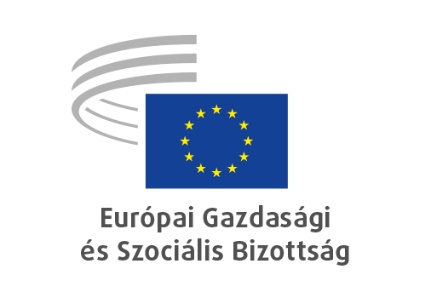 Brüsszel, 2023. február 17.GAZDASÁGI ÉS MONETÁRIS UNIÓ, GAZDASÁGI ÉS TÁRSADALMI KOHÉZIÓAz euroövezet gazdaságpolitikája (2023)Főbb pontokAz EGSZB:egyetért az Európai Bizottság által az euroövezet 2023. évi gazdaságpolitikája kapcsán javasolt ajánlásokkal, és néhány további javaslatot fogalmaz meg, valamint emlékeztet egy korábbi véleményének következtetéseire,azt ajánlja, hogy a két fogyasztási sávot úgy határozzák meg, hogy azok minden olyan háztartást védjenek, amelynek komoly problémát jelent az energiaszámlák kifizetése. Ennek a kétlépcsős árazási politikának ki kell terjednie mind a szegénységi küszöb alatt élőkre, mind az alsó középosztályba tartozókra, akik alacsony jövedelmük miatt a piaci árakon nem tudják kifizetni energiaszámlájukat,támogatja az Európai Bizottság azon javaslatát, hogy a tagállamok használják ki az állami támogatásokra vonatkozó ideiglenes válságkeretet, és azt ajánlja a tagállamoknak, hogy vegyenek igénybe minden lehetséges eszközt általában a vállalkozások, és különösen a kis- és középvállalkozások segítésére,a monetáris politika körültekintő alkalmazását szorgalmazza, mivel ha az inflációt külső tényezők okozzák, a monetáris politika konjunkturális hatást fejthet ki ebben az összetett helyzetben,támogatja az Európai Bizottság arra irányuló javaslatát, hogy az euroövezet országai hangolják össze költségvetési politikájukat az Európai Központi Bank monetáris politikájával. Ez fontos ahhoz, hogy a monetáris politikának sikerüljön csökkenteni az inflációt,úgy véli, hogy a tőkepiaci unió és a bankunió megvalósítása fontos lépés lesz a gazdasági és monetáris unió elmélyítésében, és azt ajánlja a tagállamoknak, hogy tegyenek erőfeszítéseket a folyamat felgyorsítása érdekében,azt javasolja, hogy a tagállamok nemzeti szinten mielőbb hajtsák végre a minimálbérekről szóló irányelvet. Ez javíthatná a minimálbér szintjét, és biztonsági hálót hozna létre az alacsony keresetűek számára, megőrizve vásárlóerejüket ebben a magas infláció jellemezte időszakban,végezetül támogatja az Európai Bizottságnak azt a tagállamokhoz címzett ajánlását, hogy ragadják meg a szociális párbeszéd kínálta lehetőséget arra, hogy bevonják a szociális partnereket a válság hatásainak enyhítéséhez szükséges politikák kidolgozásába és végrehajtásába.FOGLALKOZTATÁS- ÉS SZOCIÁLPOLITIKA, UNIÓS POLGÁRSÁGAz európai gondozási stratégiaFőbb pontokAz EGSZB:javasolja egy európai gondozási garancia létrehozását, amely biztosítaná, hogy az EU valamennyi lakosa egész életén át hozzáférhessen megfizethető, minőségi egészségügyi ellátáshoz és gondozási szolgáltatásokhoz,hangsúlyozza annak fontosságát, hogy támogassák a családokat gondozóként betöltött alapvető szerepük ellátásában, ez magában foglalja a szociálpolitikákon túlmutató és a közösségekbe történő beruházásokat is,kéri, hogy fogadjanak el konkrét intézkedéseket a nemek közötti egyenlőség kezelésére, nevezetesen a nemi sztereotípiák leküzdésére, arra, hogy több férfit vonzzanak az ágazatba, és hogy a háztartásokban biztosítsák az ellátási feladatok jobb megosztását,hangsúlyozza, hogy életciklus-alapú megközelítést követve elő kell mozdítani az egészséges és tevékeny öregedést, és kéri az idősekre vonatkozó európai stratégia kidolgozását,kéri, hogy biztosítsanak megfelelő finanszírozást az ápolási-gondozási ágazat számára. Szigorú minőségbiztosítási keretek között mozgósítani kell az ápolási-gondozási szolgáltatók teljes körét. A tagállamoknak ösztönözniük kell a minőségi munkahelyteremtést, és gondoskodniuk kell arról, hogy a szociális ellátás terén végzett munka vonzó, jól fizetett és megbecsült legyen, és jó karrierlehetőségeket kínáljon.az összehasonlíthatóságnak, valamint a reformok megtervezéséhez és végrehajtásához szükséges átfogóbb információk rendelkezésre állásának a biztosítása érdekében jobb adatszolgáltatást szorgalmaz a gyermekek koragyermekkori nevelésben és gondozásban való részvételéről,kéri, hogy az uniós intézmények hozzanak létre egy kiegyensúlyozott nemi összetételű, a tartós ápolással-gondozással foglalkozó magas szintű szakértői csoportot, és hogy a gondozottakat és a gondozókat érdemben vonják be a teljes szakpolitikai ciklusba,meggyőződése, hogy figyelembe kell venni az ápolási-gondozási szakemberek mobilitását és a nem uniós országokból érkező munkaerő-migrációt, ahogy azt is, hogy Európában már most is sok, okmányokkal nem rendelkező munkavállaló nyújt gondozást. Ehhez a kereslet és a kínálat összehangolására és a képesítések elismerésére szolgáló eszközöket kell biztosítani,kéri, hogy a barcelonai célok és a tartós ápolási-gondozási reformok általános célkitűzéseinek nyomon követése alapján kerüljön sor az ajánlások félidős felülvizsgálatára.EGYSÉGES PIAC, TERMELÉS ÉS FOGYASZTÁSA termékfelelősségről szóló irányelv felülvizsgálataFőbb pontokAz EGSZB:elismeri az európai bizottsági javaslatban ismertetett polgári jogi felelősségi rendszer helyénvalóságát, amely minden polgár számára biztosítja az ahhoz szükséges eszközöket, hogy kártérítést kapjon a termékhiba miatt elszenvedett károkért,megjegyzi, hogy az objektív felelősségi rendszer lényege a gyártó és a potenciális károsult jogai közötti egyensúly helyreállítása; arra kéri a társjogalkotókat és a nemzeti hatóságokat, hogy a javaslat elfogadása és átültetése során tartsák fenn az e javaslatban elért egyensúlyt,ezért támogatja, hogy mindenki számára biztosítani kell a jogbiztonságot: a panaszosnak azáltal, hogy egyszerűsített jogi kerethez fér hozzá a kártérítéshez jutás érdekében, valamint a gyártónak, aki úgy folytathatja az újítások bevezetését, hogy tisztában van felelősségi köreivel és a kockázatokat figyelembe veszi a költségvetésében,elismeri, hogy a kérdéses irányelv felülvizsgálata számos fogyasztói igényre reagál, mint például a felelős azonosítása, az információkhoz és a kártérítéshez való hozzáférés, vagy a hatály kiterjesztése a digitális és pszichológiai károkra,elismeri, hogy a rendszert hozzá kell igazítani a digitális kihívásokhoz, és támogatja a szóban forgó javaslatban ezek kezelésére javasolt intézkedéseket. Hangsúlyozza továbbá, hogy a termékekkel kapcsolatos felelősség szabályozása során technológiasemlegesnek kell maradni.kéri, hogy a javaslatot hangolják össze a közösségi vívmányokkal a felelősségi körök meghatározása és hierarchiája tekintetében, valamint egyszerűsítsék is, összhangban az elfogadás alatt álló jogszabályokkal,emellett azt kéri, hogy nagyobb következetességgel írják le ugyanazt a kötelezettséget, amely a különböző jogi szövegekben eltérő módon szerepel. Az EGSZB azt ajánlja, hogy az intézkedéseket – elsősorban a meglévő kötelezettségekre való hivatkozással vagy azok kiterjesztésével – inkább egyszerűsítsék, ne pedig megkettőzzék.A mesterséges intelligenciával kapcsolatos felelősségről szóló irányelvFőbb pontokAz EGSZB:üdvözli és támogatja az Európai Bizottság azon javaslatát, hogy – a nemzeti jog által lehetővé tett kereteken belül – erősítsék meg a mesterséges intelligencia jogellenes (vagy vélhetően jogellenes) alkalmazása miatt bármiféle kárt szenvedett károsultak jogait,elismeri, hogy e célkitűzést a minimális harmonizáció szolgálja a leginkább, de tart a fejlesztési és ellátási lánc szereplői, illetve a bírák általi eltérő értelmezések kockázatától. Ezért mindenképp fontosnak tartja az egyértelmű jogi meghatározásokat, és szükségesnek véli az azon személyektől megkívánt szakismeretek további bővítését, akiknek ezt az új jogszabályt – megfelelő digitális ismeretekkel felvértezve – az egész Unióban alkalmazniuk kell majd,szorgalmazza, hogy hozzák létre az alternatív vitarendezési szervek hálózatát annak érdekében, hogy az megkönnyítse a károsultak számára jogaik gyakorlását, illetve több bizonyítékot gyűjtsön az irányelvvel kapcsolatban elért eredményekről,nagyra értékeli, hogy az irányelv egyensúlyt teremt a károsultak jogai és a mesterséges intelligencia fejlesztőinek érdekei között, mivel ez lehetővé teszi a digitális átállás előnyeinek kiaknázását,felkéri az Európai Bizottságot, hogy szorosan kövesse nyomon a mesterséges intelligenciával kapcsolatos felelősségre kiterjedő pénzügyi garanciák vagy biztosítás alakulását,javasolja, hogy ezt az irányelvet a hatálybalépése után három évvel vizsgálják felül. Az EGSZB e felülvizsgálat keretében kész áttekinteni a helyzetet és értékelni az uniós civil társadalmi szervezetek tapasztalatait,kéri, hogy vonják be az e területre vonatkozó etikai normák meghatározásába, és kérjék ki ezen a téren a véleményét.Az Európai Gyógyszerügynökség számára fizetendő díjakFőbb pontokAz EGSZB kedvezően véleményezi az Európai Bizottság által javasolt szöveget.In vitro diagnosztikai orvostechnikai eszközökFőbb pontokAz EGSZB úgy határozott, hogy a javaslattal kapcsolatban támogató véleményt bocsát ki.MEZŐGAZDASÁG, VIDÉKFEJLESZTÉS ÉS KÖRNYEZETVÉDELEMA kedvtelésből tartott állatoknak szánt bioeledelek címkézéseFőbb pontokAz EGSZB:üdvözli a hobbiállatoknak szánt bioeledelek címkézéséről szóló rendeletre irányuló javaslatot, és kéri annak gyors elfogadását annak érdekében, hogy biztosítani lehessen az ökológiai termelésről és az ökológiai termékek jelöléséről szóló új rendelet hatálybalépése előtt érvényes követelményekkel való folytonosságot,úgy véli, hogy a hobbiállateledel-ágazat hozzájárulhat az európai zöld megállapodás célkitűzéseinek eléréséhez. Úgy látja továbbá, hogy ezek a címkézéssel kapcsolatos új intézkedések lehetővé teszik az ágazat fejlesztését és értékének növelését, éspedig egyrészt azáltal, hogy kiszolgálják a vásárolt termékek ökológiai eredetére érzékeny fogyasztókat, másrészt pedig azáltal, hogy esetlegesen hozzáadott értéket teremtenek az ökológiai melléktermékek számára. Az ágazat így – bár korlátozott mértékben – hozzájárulhat a „termelőtől a fogyasztóig” stratégiában és a biodiverzitási stratégiában, valamint az ökológiai termelés fejlesztésére irányuló európai cselekvési tervben foglalt azon célkitűzés eléréséhez, hogy 2030-ra az ökológiai gazdálkodás alá vont uniós mezőgazdasági földterületek aránya elérje a 25%-ot.arra ösztönzi az Európai Bizottságot és az európai intézményeket, hogy az ökológiai termékek iránti fogyasztói kereslet és bizalom további erősítése érdekében tájékoztassák a nyilvánosságot erről az új rendeletről és annak célkitűzéseiről,mivel a hobbiálatoknak szánt eledeleket a fogyasztók vásárolják, azt ajánlja, hogy az élelmiszerek fenntarthatóságával kapcsolatos – például a fenntartható élelmiszerek címkézéséről, a termékek környezeti teljesítményéről és a fenntartható csomagolásokról szóló – jogalkotási munkákba vonják be az ágazatot és konzultáljanak azzal.Természet-helyreállítási célok az uniós biodiverzitási stratégia keretébenFőbb pontokAz EGSZB:egyetért az Európai Bizottsággal és az Európai Parlamenttel abban, hogy a biológiai sokféleség érdekében eddig meghozott intézkedések nem jártak eredménnyel. Üdvözli a javasolt rendeletnek az európai biológiai sokféleség helyreállítására vonatkozó általános célkitűzését. Így a tagállamoknak jogilag kötelező előírásokat kell majd teljesíteniük.egy sor észrevételt és aggályt fogalmaz meg. A legkomolyabb hiányosság az, hogy figyelmen kívül hagyják, hogy a szükségszerűen meghozandó intézkedéseknek milyen gazdasági hatásai lesznek a földhasználókra,azt ajánlja, hogy a „helyreállítás” kifejezésről térjünk át a „rehabilitáció” kifejezésre,emlékeztet az intézkedések arányosságának elvére (méltányos tehermegosztás, illetve ezzel párhuzamosan az előnyök igazságos elosztása a különböző szereplők között),a célkitűzések megerősítését ajánlja valamennyi vízi környezet – különösen extenzív mezőgazdasági tevékenységek révén történő – helyreállításának és így a tőzeglápok elárasztásának ösztönzésével,hangsúlyozza, hogy a víznek vissza kell térnie a természetbe, illetve ott kell maradnia,ösztönzi zöld területek létrehozását a városokban, valamint a városok talajlefedettségének csökkentését,támogatja, hogy a közös halászati politika keretében – a tengeri környezet helyreállítására vonatkozó célkitűzések tekintetében – hozzanak létre egy védelmi mechanizmust,kiemeli az önkéntes fellépéseken és gazdasági ösztönzőkön alapuló megközelítésekben rejlő lehetőségeket,azt ajánlja, hogy hozzanak létre uniós támogatást a fakitermeléshez különböző irányból kapcsolódó erdészeti ágazatok megszületéséhez és kifejlődéséhez,figyelmeztet a mezőgazdasági ágazatban a generációs megújulásra gyakorolt negatív hatások kockázatára, és ismételten javasolja, hogy tegyék vonzóbbá a vidéki területeket azáltal, hogy biztosítják a természeti erőforrások fenntartható használatán alapuló, gazdaságilag életképes megélhetési módszerek fenntartásának lehetőségét.KÜLKAPCSOLATOKCovid19 – A civil társadalom szerepe az euromediterrán térség újjáépítésében és rezilienciájábanFőbb pontokAz EGSZB:kitart amellett, hogy csak a szociális partnerek és a civil társadalmi szervezetek szisztematikus bevonása fogja biztosítani a méltányos és igazságos gazdasági és társadalmi fellendülést az euromediterrán régióban. Ennek kapcsán kulcsfontosságúak az olyan elvek, mint a jogállamiság, a demokratikus értékek védelme, a szociális és emberi jogok, valamint a fenntartható fejlődési célok iránti elkötelezettség,üdvözli a déli szomszédsággal való megújított partnerség elfogadását és annak a helyreállítást támogató és ezzel a régióbeli lakosság életminőségének javítását célzó intézkedéseket. Ennek a megújított partnerségnek szorosan kapcsolódnia kell a környezeti, demográfiai és bevándorlási kihívásokhoz, ugyanakkor teljes mértékben tiszteletben kell tartania az EU alapvető értékeit,felhívja a figyelmet az éghajlatváltozás hatásaira, amelyek a mediterrán térséget elsivatagosodás, vízhiány és a hőmérséklet emelkedése formájában érintik. Az olyan kezdeményezések, mint a WestMED, hozzájárulhatnak az éghajlat-politikai és környezetvédelmi célok eléréséhez, és munkahelyeket teremthetnek, miközben védik az ökoszisztémákat és a sokféleséget,hangsúlyozza a kék gazdaság és a hozzá kapcsolódó számos kis- és középvállalkozás szerepét az euromediterrán régió gazdasági és társadalmi fellendülésében. A turizmus gyors helyreállása hozzá fog járulni a fenntartható munkahelyteremtéshez a Földközi-tenger térségében,emlékeztet az EU, valamint Marokkó és Tunézia között folyamatban lévő kereskedelmi tárgyalásokra, valamint a Jordániával hamarosan kezdődő tárgyalásokra. Az ezen országokkal fenntartott kereskedelmi kapcsolatok korszerűsítésének tükröznie kell a meglévő aszimmetriákat, és megfelelően figyelembe kell vennie az EU déli kereskedelmi partnereinek szempontjait, hogy gazdasági és társadalmi újjáépítésük töretlen lehessen,továbbra is fontosnak tartja a megfelelő oltási kampányt és a COVAX megerősítését az európai intézmények maximális logisztikai és ellátási támogatása mellett. Ennek kapcsán fontos szempont az oltóanyagokra és egészségügyi termékekre vonatkozó szabadalmaknak a világjárványok elleni küzdelem érdekében való felszabadítása.A fenntartható kék bolygó felé vezető út kijelölése – a nemzetközi óceánpolitikai irányítás menetrendjének aktualizálásaFőbb pontokAz EGSZB:úgy véli, hogy az óceánpolitikai irányítás összetett és interdiszciplináris téma, amely nemzetközi együttműködést tesz szükségessé. Ráadásul nem csupán tengerügyi kérdésről van szó: az ember által az óceánra gyakorolt hatás a szárazföldön végzett tevékenységekből is ered (hulladék, peszticidek, antibiotikumok, foszfátok, műanyagok, fel nem robbant hadianyagok). Ezért az óceánpolitikai irányítás kapcsán az összes fenntartható fejlődési célt figyelembe kell venni, nem csupán a 14. célkitűzést,támogatja a védett tengeri területek 30%-os arányára vonatkozó célkitűzést, és kéri a szükséges végrehajtási és ellenőrzési mechanizmusok létrehozását. Az EGSZB támogatja a mélytengeri bányászat engedélyezésének felfüggesztését addig, amíg nem gyűlik össze több tudományos bizonyíték az ilyen tevékenységek környezeti hatásait illetően: az egyértelmű kutatási eredményekhez beruházásokra van szükség,megjegyzi, hogy a halászat jelenleg hatást gyakorol a halállományokra, ezért a jogellenes, be nem jelentett és szabályozatlan halászattal szembeni zéró tolerancia, a fenékvonóhálós halászatra vonatkozó szigorúbb normák és az ágazat munkaügyi szabályainak való nagyobb mértékű megfelelés révén fenntarthatóbbá kell tenni a halászatot: 19 uniós tagállam – köztük néhány jelentős part menti ország – nem ratifikálta még az ILO 188. sz., a halászati ágazat munkafeltételeiről szóló egyezményét; ezeknek mielőbb ratifikálniuk kell azt és át kell ültetniük nemzeti jogszabályaikba,rámutat arra, hogy a kisüzemi halászat létfontosságú a part menti közösségek gazdasága számára, ezért azt támogatni kell. Az akvakultúrát és az algakultúrát is el kell ismerni, mivel ezek képesek táplálékot nyújtani a világ népességének nagy része számára,hangsúlyozza, hogy a tengeri szállítás a világ teherszállításának több mint 90%-át teszi ki, és ezáltal figyelemreméltó környezeti hatással járhat: a hajók bontása, ha nem a meglévő szabványoknak megfelelően kerül rá sor, szennyezheti az óceánt, valamint veszélyeztetheti a tengeri élővilágot és a munkavállalók egészségét. Ezért vissza kell szorítani az olcsó lobogók használatát, mellyel megkerülhetők a hajóbontással kapcsolatos kötelezettségek,kulcsfontosságúnak tartja a tengeri tevékenységek foglalkoztatásra, bérekre és életkörülményekre, technológiára és a munkavállalók képzésére gyakorolt hatásainak vizsgálatába való beruházást. Az óceánok integrált kezelésének megvalósításához jobb koordinációra van szükség a (nemzetközi, nemzeti és helyi szintű) közigazgatások között,hangsúlyozza, hogy fokozni kell az óceánokkal kapcsolatos ismereteket, és jobban meg kell határozni az olyan fogalmakat, mint a biztonságos kikötő, mivel a tengeren veszélybe került embereket mindenekelőtt meg kell menteni.A kereskedelmi partnerségek ereje: együtt a zöld és igazságos gazdasági növekedésértFőbb pontokAz EGSZB:támogatja a kereskedelemre és a fenntartható fejlődésre vonatkozó új referenciaérték megállapítására irányuló átfogó felülvizsgálatot, és nagyra értékeli, hogy az Európai Bizottság számos ajánlását figyelembe vette szakpolitikai intézkedései során, különösen a civil társadalom és a belső tanácsadó csoportok szerepének megerősítésével kapcsolatban,további lehetőségeket lát a belső tanácsadó csoportok megerősítésére mind a megállapodás, mind annak végrehajtása szintjén, sajnálja azonban, hogy nem történt semmi annak érdekében, hogy a civil társadalmat jobban bevonják a tárgyalási folyamatba,hangsúlyozza, hogy a kereskedelemre és a fenntartható fejlődésre vonatkozóan világosabb és részletesebb rendelkezésekre van szükség az ütemtervek jobb meghatározása és annak elősegítése érdekében, hogy mindkét kereskedelmi partner jobban megértse a vele szembeni elvárásokat. Sajnálja, hogy az igazságos átmenetből nem lett átfogó koncepció,üdvözli az új politikai irányvonalat, amely az eredményorientáltabb megközelítéstől a fokozott átláthatóságon és a civil társadalom szerepének megerősítésén át a célzott támogatásig terjed, ugyanakkor növeli az elkötelezettség szintjét azáltal, hogy végső eszközként magában foglalja a kereskedelmi szankciók lehetőségét is,úgy véli, hogy ezek az elemek minden megállapodás esetében „benne vannak a csomagban”, amelyet célzott és országspecifikus megközelítéssel, egyedi célkitűzések mentén kell végrehajtani. Arra számít, hogy az Európai Bizottság a végrehajtást lehetőség szerint a különböző kereskedelmi rendszereken belül és a különböző kereskedelmi megállapodások, köztük a meglévő megállapodások keretében végzi,üdvözli azt a célt, hogy a fenntarthatóságot általánosan érvényesítsék a jövőbeli kereskedelmi megállapodásokban, és kiemeli mind a környezeti, mind a társadalmi fenntarthatósággal kapcsolatos megfontolásokat a közbeszerzésben. Elismeri, hogy a koherens és egymást kölcsönösen erősítő hatás érdekében elengedhetetlen a megközelítés összehangolása más autonóm eszközökkel.Az EU stratégiai iránytűjeFőbb pontokAz EGSZB:úgy véli, hogy a stratégiai iránytű túlságosan pozitív képet fest az európai biztonság- és védelempolitikáról, és kéri a biztonság tágabb meghatározását és a kölcsönös stratégiai függőségek átgondolását,úgy véli, hogy a stratégiai iránytű alapvető előrelépést jelent az európai biztonságot növelő fontos konkrét projektek és intézkedések katalógusaként, de ki kell terjeszteni egy átfogó uniós kül- és biztonságpolitikai stratégia kialakítása érdekében, és a civil társadalmat be kell vonni ebbe a folyamatba (lehetőség szerint az európai és nemzeti szintű stratégiai viták nyilvános fórumain keresztül),hangsúlyozza, hogy a biztonság messze túlmutat a védelmen; egy átfogó stratégiának a konkrét védelmi intézkedések támogatása és kiegészítése érdekében a polgári és a megelőzési szempontokra is összpontosítania kell. A biztonság tágabb értelemben magában foglalja az energia, a közlekedés, az élelmezésbiztonság, a polgárok biztonsága stb. szempontjait is, ezért a civil társadalomnak kulcsfontosságú szereplőnek kell lennie egy olyan vitában, ahol ez a vélemény jelenti az első lépést,emlékeztet a társadalmi igazságosság, a gazdasági kilátások és a környezeti fenntarthatóság jelentőségére a megelőzés tekintetében. A társadalmi béke és a gazdasági stabilitás az erőszakmentesség előfeltételei. A globális felmelegedés korlátozása és a következményeinek kezelése alapvető fontosságú ahhoz, hogy a világban fent lehessen tartani a társadalmi rendet és a békét,megerősíti, hogy az EU védelmének nem szabadna versengenie a NATO-val, hanem annak erős kiegészítője kellene, hogy legyen. A NATO az EU biztonságának fő letéteményese. Az európaiaknak saját stratégiai cselekvőképességük erősítésével nagyobb hozzáadott értéket kell biztosítaniuk a NATO számára. Az EU és a NATO eddig nem használta ki teljes mértékben az együttműködésükben rejlő lehetőségeket. A biztonság és védelem európai pillérének megerősítése a NATO megerősítését jelenti,sürgeti az EU-t, hogy vállaljon nagyobb felelősséget saját biztonságáért, és a NATO európai pilléreként hozza létre az európai védelmi uniót, biztosítva egyes tagállamok semlegességének tiszteletbentartását. Az EU béke mellett száll síkra, katonai erő pedig csak a legvégső esetben vethető be a konfliktusok megelőzése és rendezése során, ugyanakkor képeseknek kell lennünk arra, hogy határozottan megvédjük magunkat, ha szükséges.Az Egyesült Királyság Európai Unióból történő kilépéséről szóló megállapodás és ezen belül az Írországról és Észak-Írországról szóló jegyzőkönyv végrehajtásaFőbb pontokAz EGSZB:hangsúlyozza, hogy az egyesült királyságbeli civil társadalmi szervezetek lelkesen és elkötelezetten együttműködnek az EU-val, illetve annak intézményeivel és szervezett civil társadalmával oly módon, hogy az együttműködést megkönnyítő és elmélyítő, már meglévő és új formális struktúrák révén előmozdítják a civil társadalmi kapcsolatokat,rámutat, hogy az EU és az Egyesült Királyság közötti kapcsolatokat az Egyesült Királyság Európai Unióból történő kilépéséről szóló megállapodás keretében jelenleg erősen megterheli az Írországról/Észak-Írországról szóló jegyzőkönyv végrehajtásával összefüggésben kialakult patthelyzet. A kérdések kölcsönösen elfogadott megoldása kulcsfontosságú lehet az EU és az Egyesült Királyság közötti konstruktív és mindkét fél számára előnyös, szélesebb körű kapcsolatok felé vezető út megnyitásához, amely optimalizálja a kereskedelmi és együttműködési megállapodásban rejlő lehetőségeket,felhívja a figyelmet az egyesült királyságbeli civil társadalmi szervezetek véleményére, mely szerint a belső tanácsadó csoportokat és a civil társadalmi fórumot erősíteni, fejleszteni és támogatni kell. Ezzel összefüggésben az egyesült királyságbeli civil társadalmi szervezetek azt is jelezték, hogy az Egyesült Királyság belső tanácsadó csoportjának összetételét kiegyensúlyozatlannak tartják mind a munkáltatók, a munkavállalók és a harmadik szektor arányos képviselete, mind pedig az arányos földrajzi képviselet tekintetében,hangsúlyozza az egyesült királyságbeli civil társadalmi – és különösen ifjúsági – szervezetek véleményét, mely szerint a brexit egyik legkedvezőtlenebb és legkevésbé kívánatos következménye az Unión belüli szabad mozgás és az emberek közötti kapcsolatok elvesztése az Egyesült Királyság azon döntése miatt, hogy a továbbiakban nem vesz részt az olyan uniós programokban, mint az Erasmus+. Ezzel összefüggésben az EGSZB üdvözli az EU–Egyesült Királyság Parlamenti Partnerségi Közgyűlés arra vonatkozó egyhangú megállapodását, hogy a partnerségi tanácsban felvesse egy, az Egyesült Királyság és az EU közötti jövőbeli ifjúság,megjegyzi, hogy előrelépés történt az Egyesült Királyság Európai Unióból történő kilépéséről szóló megállapodás polgárok jogait védő rendelkezésének végrehajtásával kapcsolatos aggályok kezelése terén. Sajnálja azonban, hogy továbbra is sok a probléma. Ezek nem kevés szenvedést és kellemetlenséget okoznak, és a jövőben súlyos következményekkel járhatnak. A liberális demokráciák nem engedhetik meg, hogy egyes polgáraik családjukkal együtt politikai ellentétek áldozataivá váljanak,hangsúlyozza, hogy az EGSZB tényfeltáró látogatása során az egyesült királyságbeli civil társadalmi szervezetektől személyes találkozások keretében, első kézből gyűjtött tapasztalatok egyértelműen azt mutatják, hogy az egyesült királyságbeli civil társadalmi szervezetek körében rendkívül nagy igény mutatkozik az Egyesült Királyság és az EU közötti mélyebb, együttműködőbb és konstruktívabb kapcsolat kialakítására, ami optimalizálná a kilépéséről szóló megállapodásban és a kereskedelmi és együttműködési megállapodásban rejlő lehetőségeket.A kényszermunkával előállított termékek uniós piacon belüli tilalmaFőbb pontokAz EGSZB:üdvözli a kényszermunkával előállított termékek uniós piacon belüli tilalmáról szóló rendeletre irányuló európai bizottsági javaslatot,felhívja a figyelmet arra, hogy valamennyi uniós tagállamnak ratifikálnia kell a Nemzetközi Munkaügyi Szervezet (ILO) kényszermunkáról szóló 1930. évi egyezményéhez csatolt 2014. évi jegyzőkönyvet,elismeri, hogy az Európai Bizottság a javasolt rendeletben megemlíti a gyermekekkel végeztetett kényszermunkát. Az EGSZB rámutat, hogy a gyermekmunka minden más formája elleni küzdelem érdekében a már meglévő ILO-egyezmények alapján megfelelő uniós jogalkotási kezdeményezésre van szükség,kijelenti, hogy a szervezett civil társadalomnak központi szerepe van a kényszermunka valamennyi formája elleni küzdelemben. A szociális partnerek stratégiailag jó helyzetben vannak ahhoz, hogy biztosítsák az intézményi szerepvállalást és a fenntarthatóságot. Kiemelkedő fontosságú, hogy e jogszabály intézményi kialakításában a szociális partnerek és a nem kormányzati szervezetek is helyet kapjanak,üdvözli az arra irányuló javaslatot, hogy iránymutatásokat adjanak ki, amelyekkel támogatják a vállalatokat a működésükben és az értékláncaikban előforduló kényszermunka kockázatának azonosításában, megelőzésében, enyhítésében és megszüntetésében. Ez különösen fontos a kis- és középvállalkozások (kkv-k) számára,hangsúlyozza, hogy fontos az átláthatóság, illetve az, hogy a vállalatok, az illetékes hatóságok, a szervezett civil társadalom és a nyilvánosság korlátozások nélkül hozzáférjen az információkhoz. Az EGSZB azt javasolja, hogy az adatbázist egészítsék ki egy összehasonlító teljesítményértékelési rendszerrel,arra kéri az Európai Bizottságot, hogy vizsgálja meg, hogy létre lehetne-e hozni egy olyan „nyilvános uniós minősítő ügynökséget”, amely a környezeti és társadalmi fenntarthatósággal, valamint az üzleti környezetben érvényesülő emberi jogokkal foglalkozna,kéri, hogy az EU támogassa egy kötelező erejű ENSZ-egyezmény létrehozását a vállalkozások emberi jogi felelősségéről, valamint hogy vegyék fontolóra egy ILO-egyezmény kidolgozását a tisztességes munka ellátási láncokban történő előmozdításáról. A megfelelő végrehajtás biztosításához fontos a harmadik országokkal és a nemzetközi szervezetekkel folytatott együttműködés és információcsere.IPARI SZERKEZETVÁLTÁS KONZULTATÍV BIZOTTSÁGAFenntartható újrafeldolgozás, másodlagos nyersanyagok felhasználása és igazságos átmenet az európai vas- és nemvasfémiparbanFőbb pontokAz EGSZB:megfelelő szakpolitikai intézkedéseket és finanszírozási lehetőségeket szorgalmaz új újrafeldolgozó létesítmények építése és a meglévő létesítmények technológiai szempontból történő korszerűsítése érdekében,olyan további szakpolitikai intézkedéseket szorgalmaz, amelyek támogatják és finanszírozzák a K+F-et a kritikus fontosságú nyersanyagok helyettesítésének, az erőforrás-felhasználás csökkentésének és a termékhatékonyság javításának folyamatában, és hatékonyabbá teszik az uniós nyomon követést, kockázatkezelést és irányítást a kritikus fontosságú nyersanyagok területén,hangsúlyozza, hogy egyre nagyobb szükség van olyan munkavállalókra, akik szakértelemmel rendelkeznek a meghosszabbított élettartamú termékek újrafeldolgozása, tervezése és gyártása, a hulladékgazdálkodás és a fejlett szétválogatás terén,úgy véli, hogy a hulladékexportot csak akkor szabad engedélyezni, ha a célországban teljes mértékben betartják a környezetvédelmi és szociális normákat, mégpedig megbízható és hatékony ellenőrzési eljárások mellett,úgy véli, hogy az Unión belül szállított hulladékra vonatkozó gyorsabb eljárások a vas- és nemvasfémek jobb körforgását eredményezik, versenyképesebbé téve azokat, és csökkentve az üvegházhatást okozó gázok (ÜHG) kibocsátását,kéri, hogy a fenntartható termékek környezettudatos tervezéséről szóló rendelet keretében ismerjék el az újrafeldolgozható nyersanyagok és melléktermékek használatát,úgy véli, hogy a környezeti fenntarthatóság minimumkövetelményeinek és a szociális követelményeknek az építési termékekről szóló rendeletbe történő bevezetése – címkézéssel és piaci ösztönzőkkel összekapcsolva – egyenlő versenyfeltételeket teremtene a fenntartható termékek számára,meggyőződése, hogy az építési termékek harmonizált uniós szabványosítása egy koherens keretet biztosítana, és csökkentené a tagállamok közötti széttagoltságot,úgy véli, hogy a csomagolóanyagok újrafeldolgozhatóságát figyelembe kell venni azokban a kiterjesztett gyártói felelősségi rendszerekben, amelyek környezetvédelmi szempontok szerint alakuló díjakat alkalmaznak.A strukturális hiányosságok kezelése és a stratégiai autonómia megerősítése a félvezető-ökoszisztémábanFőbb pontokAz EGSZB:nagyobb átláthatóságot és stratégiaibb nyomon követést és irányítást szorgalmaz a csipek ellátási láncaival kapcsolatban, jobb előrejelzést a csipek rendelkezésre állása kapcsán, illetve szorosabb partnerségeket,úgy véli, hogy az európai félvezető-stratégiának a félvezető-értéklánc valamennyi szakaszát támogatnia kell,különösen aggasztónak tartja, hogy az EU jelenleg függőségi helyzetben van a „back-end” (háttéripari) gyártás terén, és elsősorban Kínától függ,nagyra értékeli a csipekről szóló uniós jogszabályban bejelentett 43 milliárd eurót és a csipalap jövőbeli létrehozását, és kéri, hogy teljes mértékben használják fel az európai helyreállítási és rezilienciaépítési terveket,megjegyzi, hogy az Európai Bizottság túl kis hangsúlyt fektet a nyersanyagok fontosságára, a termelési folyamatok körforgásos jellegére és a harmadik országoktól való jelenlegi függőségre,a meglévő szabadkereskedelmi megállapodások és nemzetközi partnerségek alapos felülvizsgálatát kéri azzal az egyértelmű céllal, hogy nyitott stratégiai autonómia valósuljon meg, és növekedjen Európa ellenálló képessége,azt szeretné, ha az uniós forrásokat gazdaságilag hatékonyan, de kiegyensúlyozottan osztanák el a tagállamok és a régiók, valamint a nagyvállalatok, az induló innovatív vállalkozások és a kkv-k között,véleménye szerint jelentős erőfeszítésekre van szükség a munkaerő továbbképzésére és átképzésére irányulóan, az egész életen át tartó tanulásra és a szakképzésre irányuló programoknak pedig segíteniük kell az uniós munkaerőpiacot abban, hogy rendelkezésre álljanak az alapvető speciális készségek, különösen a természettudományok, a technológia, a műszaki tudományok és a matematika területén dolgozók esetében,kéri a digitális technológiákkal foglalkozó klaszterek fokozott támogatását és a csúcstechnológiát alkalmazó kkv-k innovációs potenciáljának jobb kihasználását,további innovációt és védelmet szorgalmaz a kibertámadásokkal szemben, és úgy véli, hogy jobban fel kell készülni a jövőbeni innovatív kiberbiztonsági fenyegetésekre.575. PLENÁRIS ÜLÉSSZAK2023. január 24–25.AZ ELFOGADOTT VÉLEMÉNYEK, ÁLLÁSFOGLALÁSOK ÉS TÁJÉKOZTATÓ/ÉRTÉKELŐ JELENTÉSEK ÖSSZEFOGLALÁSAEz a dokumentum a hivatalos nyelveken az EGSZB honlapjáról érhető el, a következő címen:

https://www.eesc.europa.eu/hu/our-work/opinions-information-reports/plenary-session-summariesA felsorolt vélemények online az EGSZB keresőrendszerén keresztül érhetők el:https://dmsearch.eesc.europa.eu/search/opinionElőadó:Petru Sorin DANDEA (Munkavállalók/RO)Hivatkozás: COM(2022) 782 finalEESC-2022-05487-00-00-ACKapcsolattartó:Perlaky-Tóth KrisztinaTel.:+32 2 546 97 40E-mail:Krisztina.PerlakyToth@eesc.europa.euElőadó:JOÓ Kinga (Civil társadalmi szervezetek/HU)Társelőadó:Zoe TZOTZE-LANARA (Munkavállalók/EL)Hivatkozások: COM(2022) 440 finalEESC-2022-04849-00-00-ACKapcsolattartó:Valeria AtzoriTel.:+32 2 546 87 74E-mail:Valeria.Atzori@eesc.europa.euElőadó:Emilie PROUZET (Munkáltatók/FR)Hivatkozások: COM(2022) 495 finalEESC-2022-04922-00-00-ACKapcsolattartó:Radoslava StefankovaTel.:+32 2 546 81 88E-mail:Radoslava.Stefankova@eesc.europa.euElőadó:Wautier ROBYNS DE SCHNEIDAUER (Munkáltatók/BE)Hivatkozások: COM(2022) 496 finalEESC-2022-04704-00-00-ACKapcsolattartó:Radoslava StefankovaTel.:+32 2 546 81 88E-mail:Radoslava.Stefankova@eesc.europa.euC kategóriás véleményC kategóriás véleményHivatkozások: COM(2022) 721 finalEESC-2023-00215-00-00-ACKapcsolattartó:Alice TétuTel.:+32 2 546 82 86E-mail:Alice.Tetu@eesc.europa.euC kategóriás véleményC kategóriás véleményHivatkozások: COM(2023) 10 finalEESC-2023-00203-00-00-ACKapcsolattartó:Alice TétuTel.:+32 2 546 82 86E-mail:Alice.Tetu@eesc.europa.euElőadó:Arnaud SCHWARTZ (Civil társadalmi szervezetek/FR)Hivatkozások: COM(2022) 659 finalEESC-2022-05926-00-00-ACKapcsolattartó:Martine DELANOYTel.:+32 2 546 98 02E-mail:Martine.Delanoy@eesc.europa.euElőadó:Arnold PUECH d’ALISSAC (Munkáltatók/FR)Hivatkozás(ok): COM(2022) 304 finalEESC-2021-05504-00-00-ACKapcsolattartó:Arturo Iniguez YusteTel.:+32 2 546 87 68E-mail:Arturo.Iniguez@eesc.europa.euElőadó:Angelo PAGLIARA (Munkavállalók csoportja – IT)Hivatkozás: saját kezdeményezésű véleményEESC-2021-02760-00-00-ACKapcsolattartó:Andreas BergerTel.:+ 32 2 546 90 62E-mail:Andreas.Berger@eesc.europa.euElőadó:Stefano PALMIERI (Munkavállalók/IT)Hivatkozások: JOIN(2022) 28 finalEESC-2022-04806-00-00-ACKapcsolattartó:Daniele VitaliTel.:+32 2 546 88 17E-mail:Daniele.Vitali@eesc.europa.euElőadó:Tanja BUZEK (Munkavállalók/DE)Hivatkozások: COM(2022) 409 finalEESC-2022-04926-00-00-ACKapcsolattartó:Marco RistoriTel.:00 32 2 546 99 69E-mail:Marco.Ristori@eesc.europa.euElőadó:Christian MOOS (Civil társadalmi szervezetek/DE)Társelőadó:Peter CLEVER (Munkáltatók/DE)Hivatkozások: saját kezdeményezésű véleményEESC-2022-04219-00-00-ACKapcsolattartó:Ewa TomaszewskaTel.:+32 2 546 97 24E-mail:Ewa.Tomaszewska@eesc.europa.euElőadó:Jack O'CONNOR (Munkavállalók/IE)Hivatkozások: tájékoztató jelentésEESC-2022-04949-00-00-RIKapcsolattartó:Sveto TrajkovskiTel.:+ 32 2 546 90 75E-mail:Sveto.Trajkovski@eesc.europa.euFőelőadó:Thomas WAGNSONNER (Munkavállalók csoportja/AT)Hivatkozások: COM(2022) 453 finalEESC-2022-05362-00-00-ACKapcsolattartó:Maarit LaurilaTel.:+32 2 546 97 39E-mail:Maarit.Laurila@eesc.europa.euElőadó:Anastasis YIAPANIS (Civil társadalmi szervezetek/CY)Társelőadó:Michal PINTÉR (CCMI SK/1. kat.)Hivatkozások:saját kezdeményezésű véleményEESC-2022-03665-00-00-ACKapcsolattartó:Marie-Laurence DrillonTel.:+ 32 2 546 83 20E-mail:Marie-Laurence.Drillon@eesc.europa.euElőadó:Anastasis YIAPANIS (Civil társadalmi szervezetek/CY)Társelőadó:Guido NELISSEN (CCMI BE/2. kat.)Hivatkozások: saját kezdeményezésű véleményEESC-2022-03749-00-00-ACKapcsolattartó:Plézer ÁdámTel.:+ 32 2 546 86 28E-mail:Adam.Plezer@eesc.europa.eu